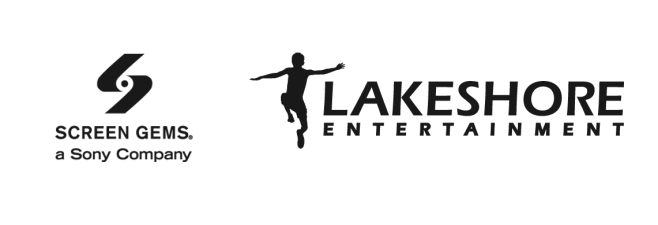 KARANLIKLAR ÜLKESİ: KAN SAVAŞLARI(UNDERWORLD: BLOOD WARS)Gösterim Tarihi			02 Aralik 2016’daDağıtım				Warner Bros.Tür					Aksiyon/KorkuYönetmen				Anna FoersterSenaryo				Cory Goodman ve Jayson Rothwell	Hikaye				Cory GoodmanUyarlanan Karakterlerin Yaratcıları Kevin Grevioux ve Len Wiseman & Danny McBrideYapımcılar				Tom Rosenberg					Gary Lucchesi					Len Wiseman					Richard Wright 					David KernYönetici Yapımcılar		Eric Reid					James McQuaide					Skip Williamson					Henry WintersternOyuncular				Kate Beckinsale					Theo JamesLara Pulver					Tobias Menzies					Bradley JamesJames Faulkner					ve Charles DanceDünyaca ünlü serinin yeni filmi; KARANLIKLAR ÜLKESİ: KAN SAVAŞLARI’nda Selene (Kate Beckinsale) kendisine ihanet eden Lycan’lar ve de Vampirler’in saldırısı altındadır. Yanında yer alan David (Theo James) ve babası Thomas (Charles Dance) ile birlikte, Selene, bu en büyük fedakarlığı yapmasını gerektirse de Lycan’lar ve Vampirler arasındaki savaşa son vermelidir. KARANLIKLAR ÜLKESİ: KAN SAVAŞLARI, 02 Aralık 2016'da sinemalarda.